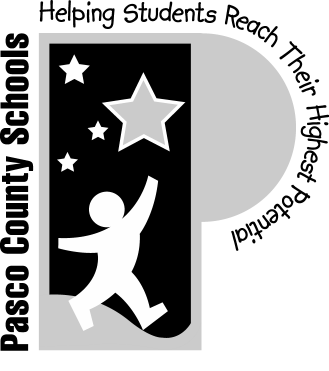 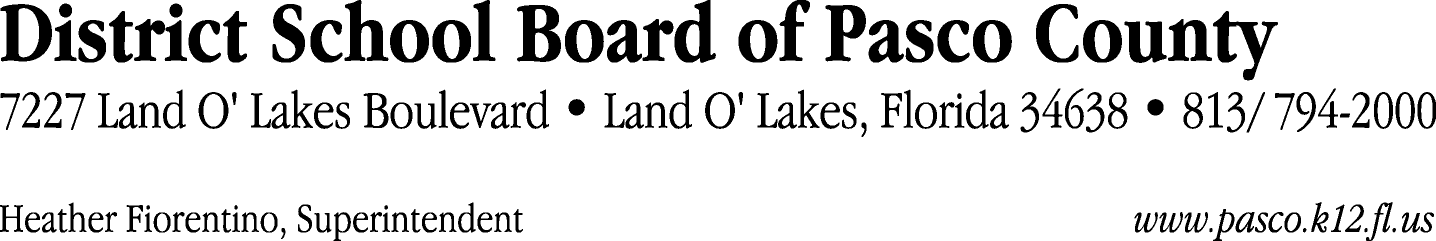 Finance Services Department813/ 794-2294	Fax:  813/ 794-2266727/ 774-2294	TDD:  813/ 794-2484352/ 524-2294						MEMORANDUMDate:	June 8, 2012To:	School Board Members	From:	Judith Zollo, Acting Director of Finance ServicesRe:	Attached Warrant List for June 12, 2012Please review the current computerized list. These totals include computer generated, handwritten and cancelled checks.Warrant numbers 844580 through 845008	6,370,977.95Amounts disbursed in Fund 110	538,436.02Amounts disbursed in Fund 130	893,459.34Amounts disbursed in Fund 921	6,839.56Amounts disbursed in Fund 398	97,900.54Amounts disbursed in Fund 421	150,589.96Amounts disbursed in Fund 410	312,573.65Amounts disbursed in Fund 713	1,827.75Amounts disbursed in Fund 715	4,019,426.93Amounts disbursed in Fund 422	12,204.13Amounts disbursed in Fund 793	50,575.48Amounts disbursed in Fund 370	46,965.71Amounts disbursed in Fund 379	2,101.33Amounts disbursed in Fund 372	475.09Amounts disbursed in Fund 390	47,670.64Amounts disbursed in Fund 425	47.22Amounts disbursed in Fund 432	520.48Amounts disbursed in Fund 795	293.71Amounts disbursed in Fund 792	188,970.41Amounts disbursed in Fund 711	100.00Confirmation of the approval of the June 12, 2012 warrants will be requested at the July 3, 2012 School Board meeting.